Il piano di Magadino è la superficie agricola più vasta del Canton Ticino.



Domanda: quante persone si possono sfamare annualmente con la produzione agricola del piano di Magadino?

Suggerimento: di quali dati avete bisogno per dare la risposta? Fate una lista di questi dati. 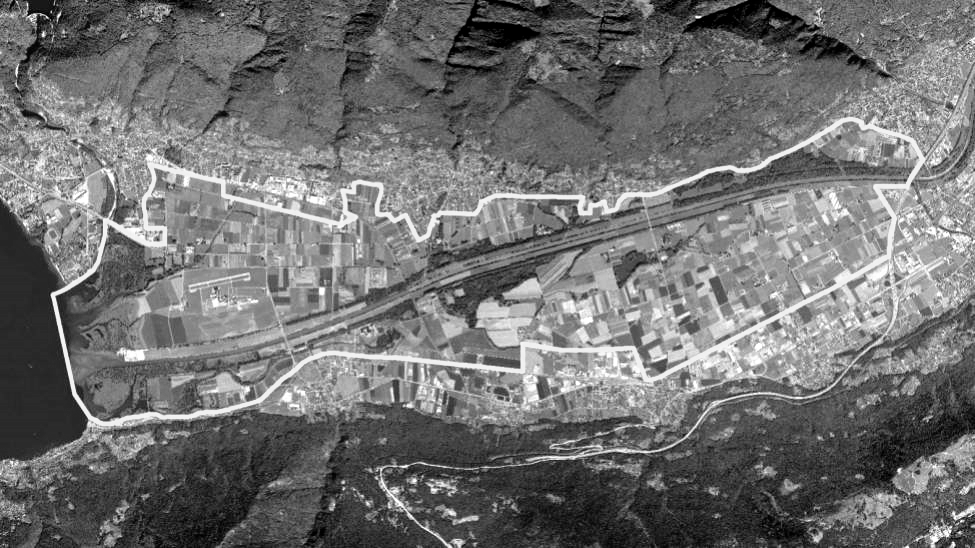 Una volta che la lista secondo voi è completa, potete identificare i dati con delle lettere e provare a costruire una o più formule necessarie al calcolo.
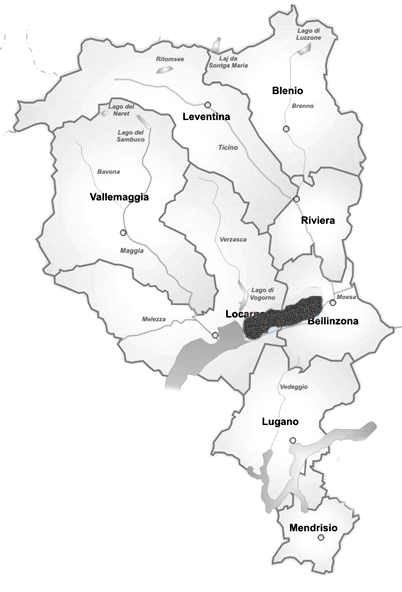 Il piano di Magadino: lavoro di gruppo